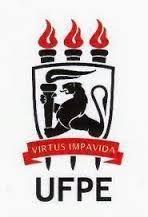 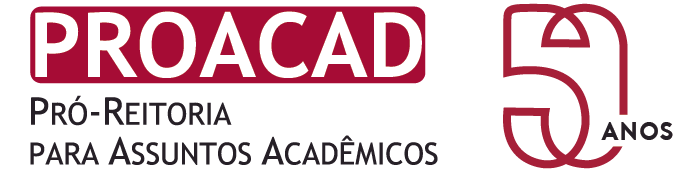 UNIVERSIDADE FEDERAL DE PERNAMBUCOPRÓ-REITORIA PARA ASSUNTOS ACADÊMICOSEdital de Melhoria dos Laboratórios de Ensino de Graduação e da Educação Básica nº 02/2020ANEXO IIPROJETO DE MELHORIA DE LABORATÓRIO DE ENSINOObs:  devem ser incluídas as assinaturas eletrônicas no Sipac: do Diretor do Centro ao qual o laboratório de ensino de graduação esteja vinculado; do coordenador(es) do(s) curso(s) associados ao laboratório; do coordenador do projeto.1. TÍTULO DO PROJETO:2. NOME DO LABORATÓRIO DE ENSINO:3. AREA(S) DE CONHECIMENTO PREDOMINANTE RELACIONADAS AO LABORATÓRIO DE ENSINO:4. CURSO RESPONSÁVEL PELO LABORATÓRIO DE ENSINO PARA FINS DESTE EDITAL5. CURSO(S) ENVOLVIDO(S) NO LABORATÓRIO DE ENSINO6. DISCIPLINA(S) ENVOLVIDA(S) NO LABORATÓRIO DE ENSINO7. PROFESSORES ENVOLVIDOS NO LABORATÓRIO DE ENSINO8. NÚMERO DE ALUNOS ATENDIDOS ANUALMENTE NO LABORATÓRIO DE ENSINO9. JUSTIFICATIVA E RELAÇÃO DO PROJETO COM O(S) PROJETO(S) PEDAGÓGICOS(S) DO(S) CURSO(S) ENVOLVIDOS10. OBJETIVO E METODOLOGIA DO PROJETO11. DESCRIÇÃO DOS PRODUTOS ESPERADOS COMO RESULTADO12. RELAÇÃO DAS DISCIPLINAS VINCULADAS DIRETAMENTE À UTILIZAÇÃO DO(S) EQUIPAMENTO(S) ALVO, COM O DETALHAMENTO DE AULAS PRÁTICAS E TEÓRICAS OFERTADAS13. ETAPAS E CRONOGRAMA DE EXECUÇÃO DO PROJETO14. ESPECIFICAÇÃO DOS EQUIPAMENTOS E MATERIAIS PERMANENTES SOLICITADOS COM QUANTITATIVO15. VALOR TOTAL DO FINANCIMENTO